【附件一】嘉義縣104年度國民中小學藝術與人文教學深耕學校申請表【附件二】【附件二】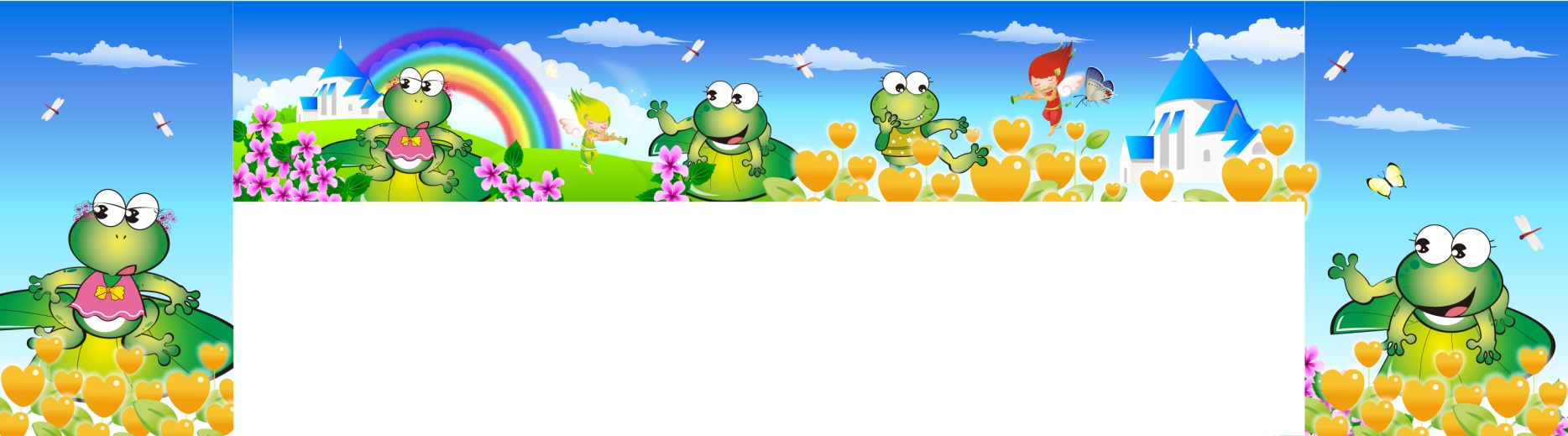 嘉義縣103年度推動「教育部補助國民中小學藝術與人文教學深耕實施計畫」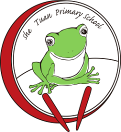 學        校：嘉義縣大林鎮社團國民小學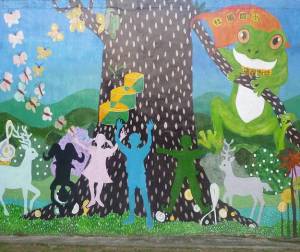   教學團隊成員：  鼓樂指導老師：龔純慧   直笛指導老師：謝雯雀協同教學教師：              教導主任：鄭居益主任              老    師：刁念寧老師              老    師：郭美如老師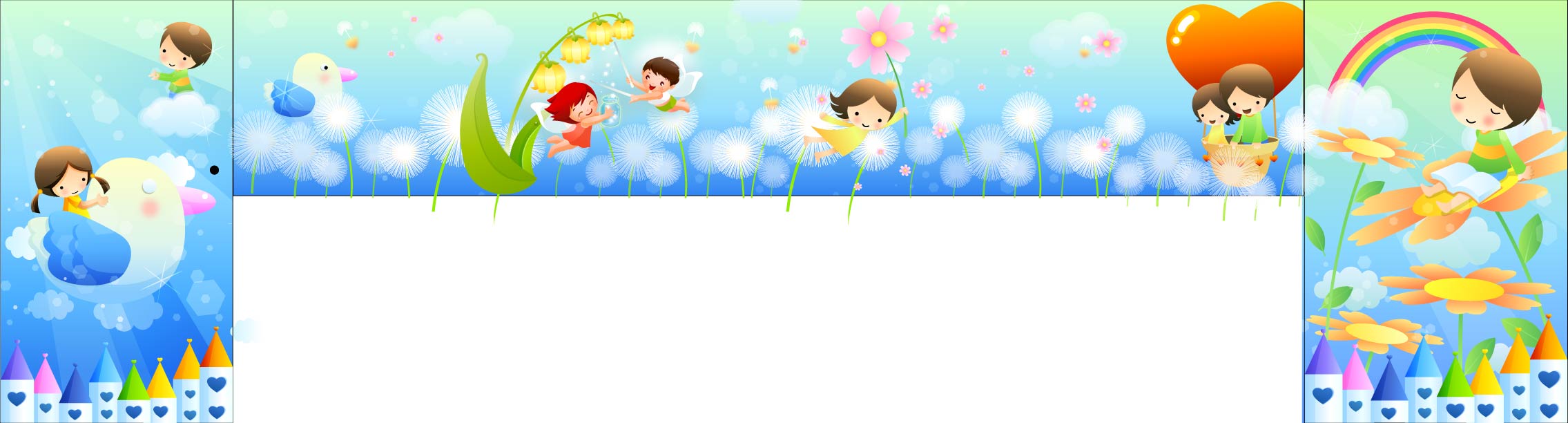 承辦人：                 單位主管：                  校長：中華民國104年4月28日嘉義縣104年度「教育部國民及學前教育署補助國民中小學藝術與人文教學深耕實施計畫」報名表填表須知：1.請依報名表格式欄位確實填寫，主要聯絡人資料請務必填寫完整，以利聯繫；若不符合下述規定，將不予審查：2.學校名稱務請填列全銜（包含鄉鎮市區及學習階段等資料），3.請自行設定一個教學團隊名稱（名稱長度以中文字10個字為限）及一個方案名稱（主題名稱長度以15個字為限）。4.經報名確定後，所有參賽資料之製作(名錄、敘獎…)皆以此表為據，請務必再三查核，若有疏漏，自負全責。簡介表方案全文學校名稱：嘉義縣大林鎮社團國民小學方案名稱：鼓舞社團、形塑人文請自行以Word 5.0以上版本繕打本表(A4規格，版面上下左右各2㎝，大標題14點，內文12點， 段落1.25，標楷體，裝訂左側，以申請表為封面，含圖片以20頁為上限)授權書學校名稱： 嘉義縣大林鎮社團國民小學【附件三】嘉義縣104年度「教育部國民及學前教育署補助國民中小學藝術與人文教學深耕實施計畫」初審表【附件四】                   審核文件規定1.繳交審核文件規定：繳交期限：104年4月30日前以郵戳為憑。附件表格可逕從嘉義縣教育資訊網公告訊息下載。繳交資料信封袋內容如下：（書面審查資料乙式3份及電子檔光碟乙份）。2.書面審查資料乙式3份及電子檔光碟乙份3.申辦學校配合事項：獲補助學校務必「國立臺灣藝術教育館藝拍即合」上網登錄相關資料  http://1872.arte.gov.tw/index配合教育部國民及學前教育署規定，成果須檢附藝教紀錄錄影5分鐘及藝教故事。（藝術家或專業藝文團體如何協助學校藝文師資共同規劃設計藝術與人文領域課程之在地經驗、教學歷程、教師省思、成功案例與成果彙整，透過數位化及藝文媒合平台，提供縣內教師教學分享）。申辦學校嘉義縣大林鎮社團國民小學嘉義縣大林鎮社團國民小學嘉義縣大林鎮社團國民小學嘉義縣大林鎮社團國民小學嘉義縣大林鎮社團國民小學學校類型□特偏  ■偏遠  □一般□特偏  ■偏遠  □一般□特偏  ■偏遠  □一般□特偏  ■偏遠  □一般□特偏  ■偏遠  □一般計畫名稱鼓舞社團、形塑人文鼓舞社團、形塑人文鼓舞社團、形塑人文鼓舞社團、形塑人文鼓舞社團、形塑人文合作團體南華大學雅樂社南華大學雅樂社南華大學雅樂社南華大學雅樂社南華大學雅樂社參與對象社團國小師生社團國小師生人數（次）人數（次）1500人次申請額度伍萬元整伍萬元整辦理時間辦理時間自104 年 1 月  1 日起至104 年 12月 1 日止計畫概述本計畫發展最重要的理念是希望從多元方向的教學，提昇每個學生欣賞與表現藝術的能力，課程規劃為鼓樂和直笛，期盼多元智慧運作的概念，讓不同條件的孩子都能得到適性學習的機會。透過在地藝術家、大林鎮相關師資進入校園，讓非藝術專長老師能以協同教學的過程精進藝術與人文的教學能力並提昇教師的專業成長。本次計劃結合本校傳統特色-鼓樂，並進一步發展直笛特色，目的在培養學童能帶得走的藝術能力，並配合相關活動進行校內外展演及靜態佈置。經費運用在協同教學的鐘點費與課程進行發展時的課程教材費用還有行政雜支等。本計畫發展最重要的理念是希望從多元方向的教學，提昇每個學生欣賞與表現藝術的能力，課程規劃為鼓樂和直笛，期盼多元智慧運作的概念，讓不同條件的孩子都能得到適性學習的機會。透過在地藝術家、大林鎮相關師資進入校園，讓非藝術專長老師能以協同教學的過程精進藝術與人文的教學能力並提昇教師的專業成長。本次計劃結合本校傳統特色-鼓樂，並進一步發展直笛特色，目的在培養學童能帶得走的藝術能力，並配合相關活動進行校內外展演及靜態佈置。經費運用在協同教學的鐘點費與課程進行發展時的課程教材費用還有行政雜支等。本計畫發展最重要的理念是希望從多元方向的教學，提昇每個學生欣賞與表現藝術的能力，課程規劃為鼓樂和直笛，期盼多元智慧運作的概念，讓不同條件的孩子都能得到適性學習的機會。透過在地藝術家、大林鎮相關師資進入校園，讓非藝術專長老師能以協同教學的過程精進藝術與人文的教學能力並提昇教師的專業成長。本次計劃結合本校傳統特色-鼓樂，並進一步發展直笛特色，目的在培養學童能帶得走的藝術能力，並配合相關活動進行校內外展演及靜態佈置。經費運用在協同教學的鐘點費與課程進行發展時的課程教材費用還有行政雜支等。本計畫發展最重要的理念是希望從多元方向的教學，提昇每個學生欣賞與表現藝術的能力，課程規劃為鼓樂和直笛，期盼多元智慧運作的概念，讓不同條件的孩子都能得到適性學習的機會。透過在地藝術家、大林鎮相關師資進入校園，讓非藝術專長老師能以協同教學的過程精進藝術與人文的教學能力並提昇教師的專業成長。本次計劃結合本校傳統特色-鼓樂，並進一步發展直笛特色，目的在培養學童能帶得走的藝術能力，並配合相關活動進行校內外展演及靜態佈置。經費運用在協同教學的鐘點費與課程進行發展時的課程教材費用還有行政雜支等。本計畫發展最重要的理念是希望從多元方向的教學，提昇每個學生欣賞與表現藝術的能力，課程規劃為鼓樂和直笛，期盼多元智慧運作的概念，讓不同條件的孩子都能得到適性學習的機會。透過在地藝術家、大林鎮相關師資進入校園，讓非藝術專長老師能以協同教學的過程精進藝術與人文的教學能力並提昇教師的專業成長。本次計劃結合本校傳統特色-鼓樂，並進一步發展直笛特色，目的在培養學童能帶得走的藝術能力，並配合相關活動進行校內外展演及靜態佈置。經費運用在協同教學的鐘點費與課程進行發展時的課程教材費用還有行政雜支等。聯 絡 人鄭居益機關首長機關首長謝金能謝金能聯絡電話05-2952504E-mailE-mailstps@mail.cyc.edu.twstps@mail.cyc.edu.tw學校名稱：嘉義縣大林鎮社團國民小學                                                             學校名稱：嘉義縣大林鎮社團國民小學                                                             學校名稱：嘉義縣大林鎮社團國民小學                                                             學校名稱：嘉義縣大林鎮社團國民小學                                                             學校名稱：嘉義縣大林鎮社團國民小學                                                             學校名稱：嘉義縣大林鎮社團國民小學                                                             學校名稱：嘉義縣大林鎮社團國民小學                                                             學校名稱：嘉義縣大林鎮社團國民小學                                                             學校名稱：嘉義縣大林鎮社團國民小學                                                             學校名稱：嘉義縣大林鎮社團國民小學                                                             學校名稱：嘉義縣大林鎮社團國民小學                                                             學校名稱：嘉義縣大林鎮社團國民小學                                                             學校名稱：嘉義縣大林鎮社團國民小學                                                             教學團隊名稱：意猶未盡-大家藝起來教學團隊名稱：意猶未盡-大家藝起來教學團隊名稱：意猶未盡-大家藝起來教學團隊名稱：意猶未盡-大家藝起來教學團隊名稱：意猶未盡-大家藝起來教學團隊名稱：意猶未盡-大家藝起來教學團隊名稱：意猶未盡-大家藝起來教學團隊名稱：意猶未盡-大家藝起來教學團隊名稱：意猶未盡-大家藝起來教學團隊名稱：意猶未盡-大家藝起來教學團隊名稱：意猶未盡-大家藝起來教學團隊名稱：意猶未盡-大家藝起來教學團隊名稱：意猶未盡-大家藝起來發表方案名稱：鼓舞社團、形塑人文發表方案名稱：鼓舞社團、形塑人文發表方案名稱：鼓舞社團、形塑人文發表方案名稱：鼓舞社團、形塑人文發表方案名稱：鼓舞社團、形塑人文發表方案名稱：鼓舞社團、形塑人文發表方案名稱：鼓舞社團、形塑人文發表方案名稱：鼓舞社團、形塑人文發表方案名稱：鼓舞社團、形塑人文發表方案名稱：鼓舞社團、形塑人文發表方案名稱：鼓舞社團、形塑人文發表方案名稱：鼓舞社團、形塑人文發表方案名稱：鼓舞社團、形塑人文本方案是否已申請其他方案補助：■否□是 (補助單位：       補助金額：     )本方案是否已申請其他方案補助：■否□是 (補助單位：       補助金額：     )本方案是否已申請其他方案補助：■否□是 (補助單位：       補助金額：     )本方案是否已申請其他方案補助：■否□是 (補助單位：       補助金額：     )本方案是否已申請其他方案補助：■否□是 (補助單位：       補助金額：     )本方案是否已申請其他方案補助：■否□是 (補助單位：       補助金額：     )本方案是否已申請其他方案補助：■否□是 (補助單位：       補助金額：     )本方案是否已申請其他方案補助：■否□是 (補助單位：       補助金額：     )本方案是否已申請其他方案補助：■否□是 (補助單位：       補助金額：     )本方案是否已申請其他方案補助：■否□是 (補助單位：       補助金額：     )本方案是否已申請其他方案補助：■否□是 (補助單位：       補助金額：     )本方案是否已申請其他方案補助：■否□是 (補助單位：       補助金額：     )本方案是否已申請其他方案補助：■否□是 (補助單位：       補助金額：     )參加類組：  ■國小組  □國中組參加類組：  ■國小組  □國中組參加類組：  ■國小組  □國中組參加類組：  ■國小組  □國中組參加類組：  ■國小組  □國中組參加類組：  ■國小組  □國中組□初辦  ■續辦（102學年度補助額度： 40000 ）□初辦  ■續辦（102學年度補助額度： 40000 ）□初辦  ■續辦（102學年度補助額度： 40000 ）□初辦  ■續辦（102學年度補助額度： 40000 ）□初辦  ■續辦（102學年度補助額度： 40000 ）□初辦  ■續辦（102學年度補助額度： 40000 ）□初辦  ■續辦（102學年度補助額度： 40000 ） 方案符合條件(可複選)  ■課程優先原則：依在地特色及學校重點需求，優先發展深化學校本位之藝術與人文課程及教學。 ■專業成長原則：借重藝術家或專業藝術團體之專長，帶動師生藝術欣賞及創作風氣，協助藝文師資專業成長。 ■資源整合原則：結合藝術家或專業藝術團體之專長及學校藝文師資教學優勢共同推展，以提升藝文教學品質。 ■普遍務實原則：結合課程及教學務實推展，使全校學生普遍受惠為原則，避免華而不實之大型活動。 ■教育專業原則：事前應評估藝術家及藝文專業團體對學生之教育影響，避免特殊舉止、服儀、負向語言及宗教因素等情形。■永續發展原則：校園營造或藝術創作之進行，應考量校園永續發展原則，不應對環境造成負面影響。 ■避免重複申請原則：為了有效充分利用資源，避免資源浪費，若該計畫已接受其他方案補助，切勿重複申請，如該活動業經其他經費補助者，將不予以補助。 方案符合條件(可複選)  ■課程優先原則：依在地特色及學校重點需求，優先發展深化學校本位之藝術與人文課程及教學。 ■專業成長原則：借重藝術家或專業藝術團體之專長，帶動師生藝術欣賞及創作風氣，協助藝文師資專業成長。 ■資源整合原則：結合藝術家或專業藝術團體之專長及學校藝文師資教學優勢共同推展，以提升藝文教學品質。 ■普遍務實原則：結合課程及教學務實推展，使全校學生普遍受惠為原則，避免華而不實之大型活動。 ■教育專業原則：事前應評估藝術家及藝文專業團體對學生之教育影響，避免特殊舉止、服儀、負向語言及宗教因素等情形。■永續發展原則：校園營造或藝術創作之進行，應考量校園永續發展原則，不應對環境造成負面影響。 ■避免重複申請原則：為了有效充分利用資源，避免資源浪費，若該計畫已接受其他方案補助，切勿重複申請，如該活動業經其他經費補助者，將不予以補助。 方案符合條件(可複選)  ■課程優先原則：依在地特色及學校重點需求，優先發展深化學校本位之藝術與人文課程及教學。 ■專業成長原則：借重藝術家或專業藝術團體之專長，帶動師生藝術欣賞及創作風氣，協助藝文師資專業成長。 ■資源整合原則：結合藝術家或專業藝術團體之專長及學校藝文師資教學優勢共同推展，以提升藝文教學品質。 ■普遍務實原則：結合課程及教學務實推展，使全校學生普遍受惠為原則，避免華而不實之大型活動。 ■教育專業原則：事前應評估藝術家及藝文專業團體對學生之教育影響，避免特殊舉止、服儀、負向語言及宗教因素等情形。■永續發展原則：校園營造或藝術創作之進行，應考量校園永續發展原則，不應對環境造成負面影響。 ■避免重複申請原則：為了有效充分利用資源，避免資源浪費，若該計畫已接受其他方案補助，切勿重複申請，如該活動業經其他經費補助者，將不予以補助。 方案符合條件(可複選)  ■課程優先原則：依在地特色及學校重點需求，優先發展深化學校本位之藝術與人文課程及教學。 ■專業成長原則：借重藝術家或專業藝術團體之專長，帶動師生藝術欣賞及創作風氣，協助藝文師資專業成長。 ■資源整合原則：結合藝術家或專業藝術團體之專長及學校藝文師資教學優勢共同推展，以提升藝文教學品質。 ■普遍務實原則：結合課程及教學務實推展，使全校學生普遍受惠為原則，避免華而不實之大型活動。 ■教育專業原則：事前應評估藝術家及藝文專業團體對學生之教育影響，避免特殊舉止、服儀、負向語言及宗教因素等情形。■永續發展原則：校園營造或藝術創作之進行，應考量校園永續發展原則，不應對環境造成負面影響。 ■避免重複申請原則：為了有效充分利用資源，避免資源浪費，若該計畫已接受其他方案補助，切勿重複申請，如該活動業經其他經費補助者，將不予以補助。 方案符合條件(可複選)  ■課程優先原則：依在地特色及學校重點需求，優先發展深化學校本位之藝術與人文課程及教學。 ■專業成長原則：借重藝術家或專業藝術團體之專長，帶動師生藝術欣賞及創作風氣，協助藝文師資專業成長。 ■資源整合原則：結合藝術家或專業藝術團體之專長及學校藝文師資教學優勢共同推展，以提升藝文教學品質。 ■普遍務實原則：結合課程及教學務實推展，使全校學生普遍受惠為原則，避免華而不實之大型活動。 ■教育專業原則：事前應評估藝術家及藝文專業團體對學生之教育影響，避免特殊舉止、服儀、負向語言及宗教因素等情形。■永續發展原則：校園營造或藝術創作之進行，應考量校園永續發展原則，不應對環境造成負面影響。 ■避免重複申請原則：為了有效充分利用資源，避免資源浪費，若該計畫已接受其他方案補助，切勿重複申請，如該活動業經其他經費補助者，將不予以補助。 方案符合條件(可複選)  ■課程優先原則：依在地特色及學校重點需求，優先發展深化學校本位之藝術與人文課程及教學。 ■專業成長原則：借重藝術家或專業藝術團體之專長，帶動師生藝術欣賞及創作風氣，協助藝文師資專業成長。 ■資源整合原則：結合藝術家或專業藝術團體之專長及學校藝文師資教學優勢共同推展，以提升藝文教學品質。 ■普遍務實原則：結合課程及教學務實推展，使全校學生普遍受惠為原則，避免華而不實之大型活動。 ■教育專業原則：事前應評估藝術家及藝文專業團體對學生之教育影響，避免特殊舉止、服儀、負向語言及宗教因素等情形。■永續發展原則：校園營造或藝術創作之進行，應考量校園永續發展原則，不應對環境造成負面影響。 ■避免重複申請原則：為了有效充分利用資源，避免資源浪費，若該計畫已接受其他方案補助，切勿重複申請，如該活動業經其他經費補助者，將不予以補助。 方案符合條件(可複選)  ■課程優先原則：依在地特色及學校重點需求，優先發展深化學校本位之藝術與人文課程及教學。 ■專業成長原則：借重藝術家或專業藝術團體之專長，帶動師生藝術欣賞及創作風氣，協助藝文師資專業成長。 ■資源整合原則：結合藝術家或專業藝術團體之專長及學校藝文師資教學優勢共同推展，以提升藝文教學品質。 ■普遍務實原則：結合課程及教學務實推展，使全校學生普遍受惠為原則，避免華而不實之大型活動。 ■教育專業原則：事前應評估藝術家及藝文專業團體對學生之教育影響，避免特殊舉止、服儀、負向語言及宗教因素等情形。■永續發展原則：校園營造或藝術創作之進行，應考量校園永續發展原則，不應對環境造成負面影響。 ■避免重複申請原則：為了有效充分利用資源，避免資源浪費，若該計畫已接受其他方案補助，切勿重複申請，如該活動業經其他經費補助者，將不予以補助。 方案符合條件(可複選)  ■課程優先原則：依在地特色及學校重點需求，優先發展深化學校本位之藝術與人文課程及教學。 ■專業成長原則：借重藝術家或專業藝術團體之專長，帶動師生藝術欣賞及創作風氣，協助藝文師資專業成長。 ■資源整合原則：結合藝術家或專業藝術團體之專長及學校藝文師資教學優勢共同推展，以提升藝文教學品質。 ■普遍務實原則：結合課程及教學務實推展，使全校學生普遍受惠為原則，避免華而不實之大型活動。 ■教育專業原則：事前應評估藝術家及藝文專業團體對學生之教育影響，避免特殊舉止、服儀、負向語言及宗教因素等情形。■永續發展原則：校園營造或藝術創作之進行，應考量校園永續發展原則，不應對環境造成負面影響。 ■避免重複申請原則：為了有效充分利用資源，避免資源浪費，若該計畫已接受其他方案補助，切勿重複申請，如該活動業經其他經費補助者，將不予以補助。 方案符合條件(可複選)  ■課程優先原則：依在地特色及學校重點需求，優先發展深化學校本位之藝術與人文課程及教學。 ■專業成長原則：借重藝術家或專業藝術團體之專長，帶動師生藝術欣賞及創作風氣，協助藝文師資專業成長。 ■資源整合原則：結合藝術家或專業藝術團體之專長及學校藝文師資教學優勢共同推展，以提升藝文教學品質。 ■普遍務實原則：結合課程及教學務實推展，使全校學生普遍受惠為原則，避免華而不實之大型活動。 ■教育專業原則：事前應評估藝術家及藝文專業團體對學生之教育影響，避免特殊舉止、服儀、負向語言及宗教因素等情形。■永續發展原則：校園營造或藝術創作之進行，應考量校園永續發展原則，不應對環境造成負面影響。 ■避免重複申請原則：為了有效充分利用資源，避免資源浪費，若該計畫已接受其他方案補助，切勿重複申請，如該活動業經其他經費補助者，將不予以補助。 方案符合條件(可複選)  ■課程優先原則：依在地特色及學校重點需求，優先發展深化學校本位之藝術與人文課程及教學。 ■專業成長原則：借重藝術家或專業藝術團體之專長，帶動師生藝術欣賞及創作風氣，協助藝文師資專業成長。 ■資源整合原則：結合藝術家或專業藝術團體之專長及學校藝文師資教學優勢共同推展，以提升藝文教學品質。 ■普遍務實原則：結合課程及教學務實推展，使全校學生普遍受惠為原則，避免華而不實之大型活動。 ■教育專業原則：事前應評估藝術家及藝文專業團體對學生之教育影響，避免特殊舉止、服儀、負向語言及宗教因素等情形。■永續發展原則：校園營造或藝術創作之進行，應考量校園永續發展原則，不應對環境造成負面影響。 ■避免重複申請原則：為了有效充分利用資源，避免資源浪費，若該計畫已接受其他方案補助，切勿重複申請，如該活動業經其他經費補助者，將不予以補助。 方案符合條件(可複選)  ■課程優先原則：依在地特色及學校重點需求，優先發展深化學校本位之藝術與人文課程及教學。 ■專業成長原則：借重藝術家或專業藝術團體之專長，帶動師生藝術欣賞及創作風氣，協助藝文師資專業成長。 ■資源整合原則：結合藝術家或專業藝術團體之專長及學校藝文師資教學優勢共同推展，以提升藝文教學品質。 ■普遍務實原則：結合課程及教學務實推展，使全校學生普遍受惠為原則，避免華而不實之大型活動。 ■教育專業原則：事前應評估藝術家及藝文專業團體對學生之教育影響，避免特殊舉止、服儀、負向語言及宗教因素等情形。■永續發展原則：校園營造或藝術創作之進行，應考量校園永續發展原則，不應對環境造成負面影響。 ■避免重複申請原則：為了有效充分利用資源，避免資源浪費，若該計畫已接受其他方案補助，切勿重複申請，如該活動業經其他經費補助者，將不予以補助。 方案符合條件(可複選)  ■課程優先原則：依在地特色及學校重點需求，優先發展深化學校本位之藝術與人文課程及教學。 ■專業成長原則：借重藝術家或專業藝術團體之專長，帶動師生藝術欣賞及創作風氣，協助藝文師資專業成長。 ■資源整合原則：結合藝術家或專業藝術團體之專長及學校藝文師資教學優勢共同推展，以提升藝文教學品質。 ■普遍務實原則：結合課程及教學務實推展，使全校學生普遍受惠為原則，避免華而不實之大型活動。 ■教育專業原則：事前應評估藝術家及藝文專業團體對學生之教育影響，避免特殊舉止、服儀、負向語言及宗教因素等情形。■永續發展原則：校園營造或藝術創作之進行，應考量校園永續發展原則，不應對環境造成負面影響。 ■避免重複申請原則：為了有效充分利用資源，避免資源浪費，若該計畫已接受其他方案補助，切勿重複申請，如該活動業經其他經費補助者，將不予以補助。 方案符合條件(可複選)  ■課程優先原則：依在地特色及學校重點需求，優先發展深化學校本位之藝術與人文課程及教學。 ■專業成長原則：借重藝術家或專業藝術團體之專長，帶動師生藝術欣賞及創作風氣，協助藝文師資專業成長。 ■資源整合原則：結合藝術家或專業藝術團體之專長及學校藝文師資教學優勢共同推展，以提升藝文教學品質。 ■普遍務實原則：結合課程及教學務實推展，使全校學生普遍受惠為原則，避免華而不實之大型活動。 ■教育專業原則：事前應評估藝術家及藝文專業團體對學生之教育影響，避免特殊舉止、服儀、負向語言及宗教因素等情形。■永續發展原則：校園營造或藝術創作之進行，應考量校園永續發展原則，不應對環境造成負面影響。 ■避免重複申請原則：為了有效充分利用資源，避免資源浪費，若該計畫已接受其他方案補助，切勿重複申請，如該活動業經其他經費補助者，將不予以補助。教學團隊成員基本資料（含藝術家或專業藝文團體）教學團隊成員基本資料（含藝術家或專業藝文團體）教學團隊成員基本資料（含藝術家或專業藝文團體）教學團隊成員基本資料（含藝術家或專業藝文團體）教學團隊成員基本資料（含藝術家或專業藝文團體）教學團隊成員基本資料（含藝術家或專業藝文團體）教學團隊成員基本資料（含藝術家或專業藝文團體）教學團隊成員基本資料（含藝術家或專業藝文團體）教學團隊成員基本資料（含藝術家或專業藝文團體）教學團隊成員基本資料（含藝術家或專業藝文團體）教學團隊成員基本資料（含藝術家或專業藝文團體）教學團隊成員基本資料（含藝術家或專業藝文團體）教學團隊成員基本資料（含藝術家或專業藝文團體）編號姓名姓名職稱學校電話學校電話學校電話分機行動/住家電話行動/住家電話行動/住家電話E-mailE-mail1謝金能謝金能校長05-295250405-295250405-295250401091167620009116762000911676200stps@mail.cyc.edu.twstps@mail.cyc.edu.tw2龔純慧龔純慧老師05-295250405-295250405-2952504098771537509877153750987715375stps@mail.cyc.edu.twstps@mail.cyc.edu.tw3鄭居益鄭居益主任05-295250405-295250405-295250402091832957509183295750918329575stps@mail.cyc.edu.twstps@mail.cyc.edu.tw4刁念寧刁念寧老師05-295250405-295250405-295250404091890058509189005850918900585stps@mail.cyc.edu.twstps@mail.cyc.edu.tw主要聯絡人資料： （往後訊息通知將以e-mail為主，務請詳填）主要聯絡人資料： （往後訊息通知將以e-mail為主，務請詳填）主要聯絡人資料： （往後訊息通知將以e-mail為主，務請詳填）主要聯絡人資料： （往後訊息通知將以e-mail為主，務請詳填）主要聯絡人資料： （往後訊息通知將以e-mail為主，務請詳填）主要聯絡人資料： （往後訊息通知將以e-mail為主，務請詳填）主要聯絡人資料： （往後訊息通知將以e-mail為主，務請詳填）主要聯絡人資料： （往後訊息通知將以e-mail為主，務請詳填）主要聯絡人資料： （往後訊息通知將以e-mail為主，務請詳填）主要聯絡人資料： （往後訊息通知將以e-mail為主，務請詳填）主要聯絡人資料： （往後訊息通知將以e-mail為主，務請詳填）主要聯絡人資料： （往後訊息通知將以e-mail為主，務請詳填）主要聯絡人資料： （往後訊息通知將以e-mail為主，務請詳填）姓名姓名學校電話學校電話學校電話住家電話住家電話住家電話住家電話住家電話行動電話行動電話傳真電話鄭居益鄭居益  05-2952504  05-2952504  05-2952504  05-3760921  05-3760921  05-3760921  05-3760921  05-3760921   0918329575   0918329575  05-2952609E-mailE-mailE-mailE-mailE-mailE-mailE-mailE-mailE-mail郵寄地址郵寄地址郵寄地址郵寄地址stps@mail.cyc.edu.twstps@mail.cyc.edu.twstps@mail.cyc.edu.twstps@mail.cyc.edu.twstps@mail.cyc.edu.twstps@mail.cyc.edu.twstps@mail.cyc.edu.twstps@mail.cyc.edu.twstps@mail.cyc.edu.tw嘉義縣大林鎮三角里下林頭51號嘉義縣大林鎮三角里下林頭51號嘉義縣大林鎮三角里下林頭51號嘉義縣大林鎮三角里下林頭51號校名（全銜）：嘉義縣大林鎮社團國民小學團隊名稱：意猶未盡-大家藝起來方案名稱：鼓舞社團、形塑人文方案名稱理念本計畫發展最重要的理念是希望從多元向度的教學，提昇每個學生欣賞與表現藝術的能力，課程規劃為鼓樂課程，期盼多元智慧運作，深耕鼓樂教育的概念，讓不同條件的孩子都能得到適性學習的機會。透過在地藝術家、大林鎮相關師資進入校園，讓非藝術專長老師能以協同教學的過程精進藝術與人文的教學能力並提昇教師的專業成長。本次計劃結合本校傳統特色-鼓樂，目的在培養學童能帶得走的藝術能力，並配合相關活動進行校內外展演及靜態佈置。邀請藝術家與教學團體參與藝術課程發展的動機或目的本校為偏遠地區小學，多數家長務農、工維生，文化刺激薄弱，領有中低收入證明的學童占本校38%，外籍配偶子女共占本校49%，整體家庭環境因素限制本校學童在學校以外的學習機會。因此，本校積極規劃相關主題學習方案及學校本位課程之建置，依據地方特色與學校校務發展，聘請藝文專家進入校園進行協同教學，期望可以增長本校教師藝文教學能力，豐厚學童藝文發展的學習機會。成果放置學校網址：http://www.stps.cyc.edu.tw/drum請將方案依下列項目簡述：依據  （一）104年度教育部國前署補助國中小學藝術與人文教學深耕計畫辦理。  （二）104年度教育部國前署修正補助國民中小學藝術與人文教學深耕實施要點。   (三)嘉義縣中華民國104年4月16日府教學字第1040066254號函辦理。目標   (一)引入藝術家或專業藝文團體資源，深化學校藝術與人文課程推展。   (二)透過藝術家或專業藝文團體之協助，提升學校教師的藝文專業知能。   (三)強化藝術欣賞與創作體驗，增進學生藝術欣賞與創作能力。   (四)經由藝術陶冶，增進學生藝術欣賞及創作能力，進而涵養藝術人口，豐富師生心靈        與生命內涵。學校藝文教學現況說明：(一)學校藝文環境分析：1.本校為偏遠地區小學，多數家長務農、工維生，文化刺激薄弱，領有中低收入和清寒證明的學童占44%，外籍配偶子女共占57%，整體家庭環境因素限制學童在學校以外的學習機會，因此本校積極爭取藝文資源及方案，期望能豐厚孩子的學習機會。2.本校與社區密切結合，並與三角里、北勢文化發展協會共同推動社區的藝術空間，校內外均能見到藝術的角落，並感受到天然和人為揉和的藝文氣息。(二)學校簡介        社團國小位在大林鎮東北隅，以石龜溪與雲林縣古坑鄉相毗鄰。早期為了社團新村孩子就學而設立的社團國小，在歷史定位上有其意義。學生人數雖因眷村拆遷有了改變，但我們仍一秉對教育的熱愛、對社區的認同、對孩子學習多元化而共同努力。本校以諸羅樹蛙為特色主軸，並與七大領域和七大議題結合，發展出一系列課程，尤其藝術人文為發展重點，除了延續鼓隊的薪火相傳，並且發展直笛、陶笛、書法等課程，為簡樸的農村注入躍動的音符與舖排美的盛宴。繼100年以「雲端藍海 鼓舞社團」榮獲教育部整合空間資源暨特色學校特優第一名的殊榮，101年以「五星特色集團」，102年更以全國特色標竿學校獨佔鰲頭，特色鮮明的社團國小，在挹注藝術人文的內涵之後，更如明珠閃耀。(三)本校目前藝文課程及師資狀況鼓樂外聘龔純慧老師：南華大學畢業、南華大學雅樂團團員、民族音樂研究所學生。陶笛外聘謝雯雀：通過藝術支援教師認證。協同教學教師：鄭居益主任、陳秀珍老師、林宗慶老師。（四）現有藝文社團狀況（五）藝文活動之實績或辦理藝術深耕的具體成效等   本校近七年參加縣級以上藝文比賽獲獎紀錄   103學年度：   103/3   2014第十屆全國鼓王盃鼓藝大賽 團體組優等   103/3   2014第十屆全國鼓王盃鼓藝大賽 個人組優等—六甲李家瑩   103/3   2014第十屆全國鼓王盃鼓藝大賽 個人組優等—六甲簡育守   103/4   第45屆世界兒童畫展 國小組繪畫類 佳作 一甲江惠淳   103/4   103年度大林鎮公所母親節繪畫比賽 低年級組第三名 二甲王柏智   103/4   103年度大林鎮公所母親節繪畫比賽 低年級組佳作 二甲簡家妤   103/6  嘉義縣103年度『221世界母語日』藝文創作比賽  海報設計低年級 組 佳作  一甲胡菡秝   103/9  103年度「我心目中的老師」攝影比賽 優選  三甲 鄭詩涵   103/10  103年度閱讀才藝競賽心得寫作   低年級組佳作  二甲 江惠淳   103/10  103年度閱讀才藝競賽心得寫作   高年級組佳作  五甲 王家蓁   103/9  嘉義縣103年度走讀嘉鄉專題報導  優等  六甲 闕薏芹、簡安君   103/10  博愛基金會贈書閱讀心得比賽 中年級組佳作  四甲 范嘉恩   103/10 博愛基金會贈書閱讀心得比賽 高年級組入選  五甲 簡妙婷   103/10  愛的連線天天來電徵選活動  入選  三甲 鄭詩涵   103/11  嘉義縣103學年度學生音樂比賽直笛合奏國小團體丁組  優等   102學年度：   102/11  102年度教育部補助田園樂生活最佳新住民徵文比賽高年級組佳作江玟慧102/11  嘉義縣102年度友善校園人權法治品德教育說故事及答嘴鼓比賽中年級組甲等  范嘉恩   101學年度：   102/3   102年度同濟盃書法比賽 國小中年級組優等   闕薏芹102/3   2013第九屆全國鼓王盃鼓藝大賽 團體組優等102/3   2013第九屆全國鼓王盃鼓藝大賽 個人組第四名—江琮煒  102/3   2013第九屆全國鼓王盃鼓藝大賽 個人組優等—簡鈺沂102/4   嘉義縣102年度國民中小學英語日競賽 英語朗讀甲等 —簡鈺沂102/5   嘉義縣第53屆中小學科展國小生活與應用科學科入選  孫瑋明  孫瑋智102/5   嘉義縣101學年度「湯爺爺贈書活動」徵文比賽 低年級組佳作  簡承裕102/5   嘉義縣101學年度「湯爺爺贈書活動」徵文比賽 低年級組入選  徐婌芬102/5   嘉義縣101學年度「湯爺爺贈書活動」徵文比賽 中年級組入選  簡安君   100學年度：   100/10嘉義縣100年度友善校園「品德及人權教育海報設計比賽」
          優選：六年甲班 蔡佳欣   100/10學年度全國學生美術比賽嘉義縣初賽國小高年級組佳作：六年甲班 蔡佳欣   100/11嘉義縣100年「幸福家庭楷模」徵選佳作：六年甲班江梓維   100/11嘉義縣100年度廉正繪畫比賽第五名：六年甲班蔡佳欣   100/11嘉義縣「100年度校園生態教育解說簡報比賽」甲等：六年甲班林文淇   100/12嘉義縣100學年度學生音樂比賽暨師生鄉土歌謠比賽：甲等   100/12嘉義縣100年度友善校園「生命教育校園3Q達人故事評選活動」          MQ達人佳作：簡欣慈、李紫綺   2012第八屆全國鼓王盃鼓藝大賽團體組優等       個人組優等：六年甲班林文淇、六年甲班簡志有   99學年度：「教育部100年度推動國民中小學活化校園空間與發展特色學校計劃」受評為特優學校2011年全國鼓王盃鼓藝大賽個人組第二名：簡秋玉2011年全國鼓王盃鼓藝大賽個人組第五名：林文淇2011年全國鼓王盃鼓藝大賽團體組優等：119擴大防火防災及防暴宣導海報設計比賽國小組佳作：蔡佳欣99學年度嘉義縣健康促進書法才藝比賽高年級組甲等：簡秋玉、江菁芳99學年學生音樂比賽暨師生鄉土歌謠比賽直笛合奏國小團體B組甲等本年度嘉義縣陶笛比賽四年級單管個人組優等： 簡欣慈嘉義縣國語文競賽北區初賽－學生組書法第七名： 簡秋玉    98學年度：中華民國第41屆世界兒童畫展－高年級組佳作  呂昱瑩，低年級組佳作 
     馮宣閣、簡福助2010年第六屆鼓王盃鼓藝大賽團體組：優等2010年第六屆鼓王盃鼓藝大賽個人組第一名： 陳芃如2010年第六屆鼓王盃鼓藝大賽個人組第二名： 于文偉呂昱瑩參加99年母親才是生日主角海報創作佳作嘉義縣98年度「國中小學推動閱讀成果學生才藝競賽」手工書製作：    中年級組優選 蔡佳欣、中年級組佳作 簡霈羽98年度半天岩地方文化藝術節寫生比賽高年級組第一名 呂昱瑩、高年級組第三名 
   江敏勝   中年級組佳作 蔡佳欣、江梓維、簡霈羽98學年學生音樂比賽暨師生鄉土歌謠比賽直笛合奏國小團體B組甲等全國學生美術比賽嘉義縣初賽國小中年級組漫畫類佳作：楊子璇第四十屆日本世界兒童畫展全國徵畫比賽特優： 呂昱瑩    97學年度：2008全國第四屆鼓王盃擊鼓競賽團體組第一名、個人組第三名「教育部９７年度推動國民中小學活化校園空間與發展特色學校計劃」受評為特優學校嘉義縣校園環境美化評鑑特優(第一名) 環境教育-綠色永續校園評鑑優等(第二名)嘉義縣音樂比賽直笛組甲等第三十八屆日本世界兒童畫展中年級組、低年級組特優全國學生美展嘉義縣初賽中年級組優選、低年級組佳作全國學生美術比賽榮獲中年級組入選嘉義縣音樂比賽直笛組甲等2007「嘉有喜柿－好柿傳千里」兒童寫生比賽中年級組佳作、低年級組佳作第十屆梅嶺獎全國美術徵畫比賽入選嘉義縣97年度反賄選繪畫比賽第五名九十七年度南部八縣市美術比賽水彩類國小中年級組佳作、入選嘉義縣97年度鄉土教育才藝競賽手工書繪本製作低年級組第二名、低年級組佳作97年美哉阿里山寫作美術比賽國小低年級組佳作、中年級組優選四、方案發展歷程：(一)目標：  1.藉由引進藝術家資源，借重其專業長才，結合學校本位課程及在地的資源，深化學生在視覺藝術、音樂、表演藝術之基本能力，並經由對作品的賞析，提升學童藝術涵養及人文素養。  2.教師透過與專長藝能老師協同教學，儲備多元的藝能教學能力，激發不同面向的創意發想，提升教師藝術欣賞之素養，豐富多元的藝術教育。  3.校園內提供適宜學生親近、樂於接觸藝術的環境空間與學習機會，厚植藝術基本能力，涵養具有潛力的人才。  4.藉由接觸各領域的藝術家或藝術團體，增進學生對藝術文化脈絡之了解，擴展藝術視野，熱誠參與多元文化的藝術活動，以增進對不同文化間的尊重與理解。    (二)方案發展項目：表演藝術類：鼓樂與肢體律動。    (三)未來實施運作之人力配置：（四）結合當地藝術家、駐校藝術家或專業藝文團體等相關配套計畫等。   藝術家或專業藝文團體之工作內容：協助校內藝術與人文師資，研發跨領域整合型「藝術與人文」課程計畫。實施藝術教學活動，以演講、表演、作品展示等方式，加強學生藝術欣賞與創作能力。分享藝術創作歷程，提供學習經驗，以促進學生之藝術學習興趣。培訓藝術種子教師，提昇教師之藝術教學技能與課程品質。協助策劃藝術教育與推廣活動，結合社區資源發展學校特色。營造校園藝術環境，提供藝術資訊，培養學生藝術人文涵養。鼓樂藝術教育活動之推展。五、具體實施策略(一)執行期間：計畫奉核後至104年11月30日止(二)實施方式：聘請鼓樂藝術教師定期每週到校對師生進行教學指導共70節課。上課內容與時段 (三)課程計畫    1.教學項目：鼓樂和直笛    2.教學對象：三年級~六年級	    3.能力指標： 探索各種不同的藝術創作方式，表現創作的想像力。 嘗試以藝術創作的技法、形式，表現個人的想法和情感。  透過集體創作方式，完成與他人合作的藝術作品。 使用適當的視覺、聽覺、動覺藝術用語，說明自己和他人作品的特徵和價值。  以正確的觀念和態度，欣賞各類型的藝術展演活動。    4.教學目標：訓練國小學童能夠進行音樂上立體的表演，並養成他們互助、團結、責任感及為校爭光的榮譽心，培養能夠在公開場合表演的能力及氣度。    5.教學重點或技法摘要：      鼓隊：著重在擊鼓方面上，運用呼吸、肢體、手指力度控制大小聲、節奏速度的變化、           擊鼓的各種方法來訓練學童的聽力辨別以及表演能力與氣度。擊鼓的技法：擊           鼓心、擊鼓邊、嗑鼓釘、磨鼓釘、敲鼓棒等等多種擊法來顯現鼓的生命力。      直笛：直笛吹奏重點在於運舌的準確，用氣的控制與手指的    7.鼓樂藝術課程進度表：   9.直笛藝術課程進度表：六、學校現有硬體說明：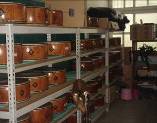 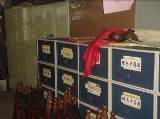 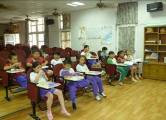        鼓樂樂器置放             表演服裝置物櫃         視聽教室鼓樂時間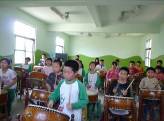       空間活化鼓樂教室         七、計畫實施效益及具體評估指標(一)深化學校本位藝術與人文課程-諸羅樹蛙與傳統鼓樂和直笛推展，提升藝術與人文教學品   質。(二)強化藝術欣賞與創作體驗教學，增進學生藝術欣賞及創作能力，進而涵養藝術人口，豐   富其生活與心靈。(三)學生妥善規劃假期生活，涵養藝術與人文氣質並習得藝術與人文之技藝。(四)全球行銷校本藝術與人文領域大單元教學成果，發展在地地方觀光資源本縣保育類動物   -諸羅樹蛙，推進國際舞台。八、永續經營：(一) 持續申請專案經費，分期程規劃執行要項與內容。(二) 配合教育優先區發展學校特色與其他相關經費申請購置與修繕所需硬體設備。九、執行進度十、經費概算表方案名稱鼓舞社團、形塑人文    茲授權教育部國民及學前教育署及嘉義縣政府為宣傳活動得以各種方式、永久、不限地區，重製、編輯、改作、引用、公開展示、公開陳列、公開播送、公開上映、公開傳輸、重新格式化、散布參賽作品，並得再授權他人使用。授權人簽章：中華民國 104年 4月27 日    茲授權教育部國民及學前教育署及嘉義縣政府為宣傳活動得以各種方式、永久、不限地區，重製、編輯、改作、引用、公開展示、公開陳列、公開播送、公開上映、公開傳輸、重新格式化、散布參賽作品，並得再授權他人使用。授權人簽章：中華民國 104年 4月27 日備　　註1.請以正楷文字填寫資料於表格空白處。2.授權人請填本方案主要代表人員。嘉義縣政府教育處嘉義縣政府教育處嘉義縣政府教育處嘉義縣政府教育處初審序位初審序位初審意見申請補助金額核定補助經費聯絡人姓名職稱電話電話申 請 單 位 資 料申 請 單 位 資 料申 請 單 位 資 料申 請 單 位 資 料申 請 單 位 資 料申 請 單 位 資 料申 請 單 位 資 料申 請 單 位 資 料申請學校名稱嘉義縣大林鎮社團國民小學嘉義縣大林鎮社團國民小學校 長姓 名謝金能謝金能謝金能謝金能藝老師姓名龔純慧謝雯雀龔純慧謝雯雀學 校地 址嘉義縣大林鎮三角里下林頭51號嘉義縣大林鎮三角里下林頭51號嘉義縣大林鎮三角里下林頭51號嘉義縣大林鎮三角里下林頭51號聯絡人鄭居益鄭居益電話052952504*02052952504*02052952504*02052952504*02聯絡人鄭居益鄭居益mailstps@mail.cyc.edu.twstps@mail.cyc.edu.twstps@mail.cyc.edu.twstps@mail.cyc.edu.tw承辦單位承辦單位承辦單位承辦單位覆   核覆   核覆   核覆   核項目資料說明備註書面資料及電子檔光碟申請表附件一書面資料及電子檔光碟封面請務必在文件封面右上角，用文書軟體(如word)檔的頁首/頁尾方式，依序打上編號(留白，由承辦單位填寫)、學校、方案名稱，以利評審作業進行。附件二書面資料及電子檔光碟報名表主要聯絡人資料務必填寫，方案名稱名稱以15字為上限，團隊名稱長度以10字（含標點符號）為上限。附件二書面資料及電子檔光碟簡介表以A4直式橫書3頁為上限，標楷體，12號字繕打，單行間距。附件二書面資料及電子檔光碟方案全文以A4直式橫書，標楷體，除標題16號字外，其餘以12號字繕打，單行間距，內容應與口頭發表一致，含圖片以20頁為上限。附件二書面資料及電子檔光碟授權書教學團隊成員代表填寫並簽名蓋章。(請繳交正本一份，不需裝訂成冊)附件二書面資料及電子檔光碟初審表12號字繕打。(請繳交正本一份，不需裝訂成冊)附件三以上資料請裝訂成冊乙式3份以及製作電子檔光碟一份逕送本縣新港國小：嘉義縣新港鄉登雲路105號 05-3742039以上資料請裝訂成冊乙式3份以及製作電子檔光碟一份逕送本縣新港國小：嘉義縣新港鄉登雲路105號 05-3742039以上資料請裝訂成冊乙式3份以及製作電子檔光碟一份逕送本縣新港國小：嘉義縣新港鄉登雲路105號 05-3742039以上資料請裝訂成冊乙式3份以及製作電子檔光碟一份逕送本縣新港國小：嘉義縣新港鄉登雲路105號 05-3742039